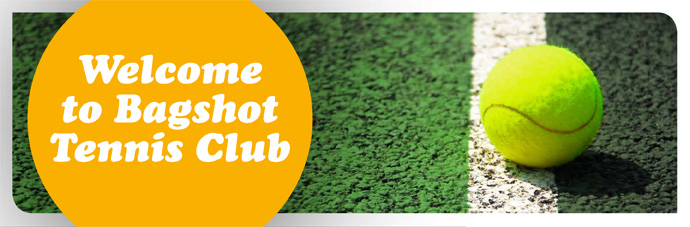 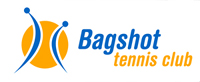 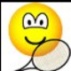 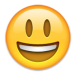 MEDICAL INFORMATIONIf any member on this membership has any medical conditions/requirements that should be known to the club in case of any emergency, then please complete the box(es) below (this information will be kept securely and only Management Committee members and coaches will have access)Data Protection (*)All applicants are deemed to agree to the information provided on the application form being held within the clubs database which is used in maintaining membership records, membership renewals, circulars and matters of interest related to the running of the Club. Bagshot Tennis Club undertakes not to release this information to third parties. BRITISH TENNIS MEMBERSHIPUnless already a member, by filling in this form you are also being automatically signed up as a British Tennis member free of charge. This will enable you to take advantage of the many benefits offered to British Tennis Members including Wimbledon tickets, exclusive news and discounts and player rating. By giving consent to you/your child becoming a British tennis member, you agree that you/yourchild will abide by the Terms and Conditions of British Tennis Membership (at www.lta.org.uk/BTMTC) and that the LTA and its directly affiliated bodies (see www.LTA.org.uk/affiliatedbodies) can use the personal data of you/your child, including sensitive personal data that you provide, for the purposes of your involvement in British Tennis and to send you/your child by post, e-mail or SMS information related to those purposes (for more information see www.LTA.org.uk/privacy) I am already a BTM and my membership number is ...................................... (please ensure that your affiliated club on the LTA website is Bagshot and Crawley Rise Tennis club).............................................................................................................................................................................................The member agrees to abide by the rules and the byelaws of Bagshot Tennis Club and signs belowParent/guardian declaration By signing and returning this form, i agree to......................................................................(child’s/childrens names) taking part in the general activities of the club. He she has agreed to follow the junior rules of the club, and i agree to accept the code of conduct for parents and acknowledge that i am responsible for their actions whilst on the Club premises. To my knowledgehe/he has no special care needs/dietary requirements, allergies or medical conditions that could affect his/her safety at the club, other than those declared on this form. I understand that in the event of any injury, illness or another medical need, all reasonable steps will be taken, and to deal with the situation appropriately. I understand that i must inform the club of any changes to the information provided on this form.SIGNED........................................................NAME..........................................................            DATE:-------------------------How did you hear about the club? ..........................................................................................Please let us know if you would be willing to help with running of the club. Any offers of help are greatly appreciated, as all jobs at the club are done on a voluntary basis:Juniors                    courts maintenance                    social events                      tournaments Please return your signed form and enclosures to : Malcolm Paul, BTC New Membership Secretary,  3 St Marys Gardens, Bagshot, GU19 5JXPlease note your signed form must still be sent to the above address even if you have paid by Bank transfer. Full Name (incl title)AddressPostcodeEmail AddressPhone Number Mobile NumberDate of BirthNameMembership TypeD.O.BEmail Address (only  for adults)MEMBERSHIP TYPESSubscription (£)Amount (£)1st adult1452nd adult120Junior/Student (must be under 18 years old as of 1/4/15)20Student away at college in full time education103 month trial membership (beginner/rusty racket only)         (Exempt from club sessions, singles league, league teams)45Singles league subsidy (must be a full member to join)30Member’s nameDetails of special care/allergies or other medical conditions